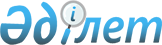 Облыстық мәслихаттың кейбір шешімдерінің күші жойылды деп тану туралыАқтөбе облыстық мәслихатының 2021 жылғы 17 мамырдағы № 43 шешімі. Ақтөбе облысының Әділет департаментінде 2021 жылғы 21 мамырда № 8300 болып тіркелді
      ЗҚАИ-ның ескертпесі!

      Осы шешім 01.01.2022 бастап қолданысқа енгізіледі.
      Қазақстан Республикасының "Қазақстан Республикасындағы жергілікті мемлекеттік басқару және өзін-өзі басқару туралы" Заңының 7-бабына, Қазақстан Республикасының "Құқықтық актілер туралы" Заңының 27-бабына сәйкес, Ақтөбе облыстық мәслихаты ШЕШІМ ҚАБЫЛДАДЫ:
      1. Осы шешімнің қосымшасына сәйкес, облыстық мәслихаттың келесі шешімдерінің күші жойылды деп танылсын.
      2. Осы шешім 2022 жылғы 1 қаңтардан бастап қолданысқа енгізіледі. Ақтөбе облыстық мәслихатының күші жойылды деп танылған шешімдерінің тізбесі
      1. Облыстық мәслихаттың 2010 жылғы 13 желтоқсандағы № 337 "Қоршаған ортаға эмиссиялар үшін төлемақы мөлшерлемелерін арттыру туралы" (Нормативтік құқықтық актілерді мемлекеттік тіркеу тізілімінде № 3349 тіркелген) шешімі;
      2. Облыстық мәслихаттың 2011 жылғы 7 желтоқсандағы № 436 "Облыстық мәслихаттың 2010 жылғы 13 желтоқсандағы № 337 "2011 жылға арналған қоршаған ортаға эмиссиялар үшін төлемақы мөлшерлемелерін арттыру туралы" шешіміне өзгерістер енгізу туралы" (Нормативтік құқықтық актілерді мемлекеттік тіркеу тізілімінде № 3381 тіркелген) шешімі;
      3. Облыстық мәслихаттың 2012 жылғы 25 қаңтардағы № 14 "Облыстық мәслихаттың 2010 жылғы 13 желтоқсандағы № 337 "Қоршаған ортаға эмиссиялар үшін төлемақы мөлшерлемелерін арттыру туралы" шешіміне өзгеріс пен толықтырулар енгізу туралы" (Нормативтік құқықтық актілерді мемлекеттік тіркеу тізілімінде № 3386 тіркелген) шешімі;
      4. Облыстық мәслихаттың 2013 жылғы 11 желтоқсандағы № 179 "Облыстық мәслихаттың 2010 жылғы 13 желтоқсандағы № 337 "Қоршаған ортаға эмиссиялар үшін төлемақы мөлшерлемелерін арттыру туралы" шешіміне өзгеріс енгізу туралы" (Нормативтік құқықтық актілерді мемлекеттік тіркеу тізілімінде № 3720 тіркелген) шешімі;
      5. Облыстық мәслихаттың 2015 жылғы 27 мамырдағы № 312 "Облыстық мәслихаттың 2010 жылғы 13 желтоқсандағы № 337 "Қоршаған ортаға эмиссиялар үшін төлемақы мөлшерлемелерін арттыру туралы" шешіміне өзгеріс енгізу туралы" (Нормативтік құқықтық актілерді мемлекеттік тіркеу тізілімінде № 4398 тіркелген) шешімі;
      6. Облыстық мәслихаттың 2016 жылғы 12 желтоқсандағы № 85 "Облыстық мәслихаттың 2010 жылғы 13 желтоқсандағы № 337 "Қоршаған ортаға эмиссиялар үшін төлемақы мөлшерлемелерін арттыру туралы" шешіміне өзгерістер енгізу туралы" (Нормативтік құқықтық актілерді мемлекеттік тіркеу тізілімінде № 5195 тіркелген) шешімі;
      7. Облыстық мәслихаттың 2018 жылғы 22 ақпандағы № 255 "Облыстық мәслихаттың 2010 жылғы 13 желтоқсандағы № 337 "Қоршаған ортаға эмиссиялар үшін төлемақы мөлшерлемелерін арттыру туралы" шешіміне өзгерістер енгізу туралы" (Нормативтік құқықтық актілерді мемлекеттік тіркеу тізілімінде № 5898 тіркелген) шешімі;
      8. Облыстық мәслихаттың 2019 жылғы 1 наурыздағы № 385 "Облыстық мәслихаттың 2010 жылғы 13 желтоқсандағы № 337 "Қоршаған ортаға эмиссиялар үшін төлемақы мөлшерлемелерін арттыру туралы" шешіміне өзгерістер енгізу туралы" (Нормативтік құқықтық актілерді мемлекеттік тіркеу тізілімінде № 5983 тіркелген) шешімі.
					© 2012. Қазақстан Республикасы Әділет министрлігінің «Қазақстан Республикасының Заңнама және құқықтық ақпарат институты» ШЖҚ РМК
				
      Облыстық мәслихаттың 
сессия төрағасы 

А. Айтжанов

      Облыстық мәслихаттың хатшысы 

А. Нугманов
Облыстық мәслихаттың 2021 жылғы 17 мамырдағы № 43 шешіміне қосымша